§827.  Procedure after electionThe following procedure shall be observed after an election at which voting machines are used.  [PL 1985, c. 161, §6 (NEW).]1.  Keys sealed in envelope.  In the presence of an election clerk from a political party other than that of the warden, the warden shall enclose the keys to each voting machine in separate envelopes furnished by the municipal clerk. The warden shall write the number of each machine, the location of the voting place in which it was used, the number on the seal and the numbers registered on the public counter on the outside of each envelope.[PL 2009, c. 253, §56 (AMD).]2.  Envelopes signed.  After sealing each envelope securely, the warden and the election clerk shall sign their names on it and the warden shall have it immediately returned to the municipal clerk.[PL 1985, c. 161, §6 (NEW).]3.  Counter totals preserved.  The totals shown on the counters of a voting machine must be retained for 22 months after the election at which the machine is used.A.  If the occurrence of another election requires the removal of the counter totals within 22 months after an election, the municipal clerk must have them photographed in the municipal clerk's presence and in the presence of the warden and an election clerk of a party other than that of the warden. The warden must make a statement showing the number and counter totals of each machine as it is photographed. The warden must sign the statement, have it attested and deliver it to the municipal clerk who shall record it. As soon as the photographs are printed legibly, the municipal clerk shall remove the totals and retain the photographs for the balance of the 22-month period. If the machines were equipped with a device or devices that had produced a printed or photographed record of the vote shown on the candidate and question counters, the municipal clerk shall remove the totals and retain the printed or photographed record for the balance of the 22-month period.Notwithstanding the requirements of this paragraph, counter totals for municipal elections conducted under this Title, referenda elections or special legislative elections must be kept for 2 months.  [RR 2019, c. 2, Pt. B, §70 (COR).][RR 2019, c. 2, Pt. B, §70 (COR).]SECTION HISTORYPL 1985, c. 161, §6 (NEW). PL 1985, c. 614, §22 (AMD). PL 2009, c. 253, §56 (AMD). RR 2019, c. 2, Pt. B, §70 (COR). The State of Maine claims a copyright in its codified statutes. If you intend to republish this material, we require that you include the following disclaimer in your publication:All copyrights and other rights to statutory text are reserved by the State of Maine. The text included in this publication reflects changes made through the First Regular Session and the First Special Session of the131st Maine Legislature and is current through November 1, 2023
                    . The text is subject to change without notice. It is a version that has not been officially certified by the Secretary of State. Refer to the Maine Revised Statutes Annotated and supplements for certified text.
                The Office of the Revisor of Statutes also requests that you send us one copy of any statutory publication you may produce. Our goal is not to restrict publishing activity, but to keep track of who is publishing what, to identify any needless duplication and to preserve the State's copyright rights.PLEASE NOTE: The Revisor's Office cannot perform research for or provide legal advice or interpretation of Maine law to the public. If you need legal assistance, please contact a qualified attorney.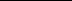 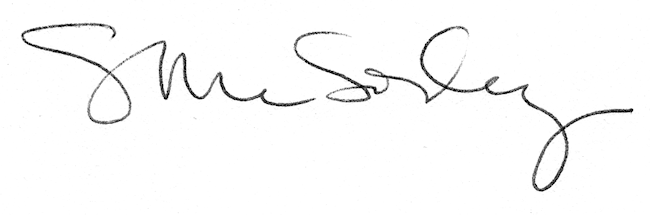 